logo Le Monde 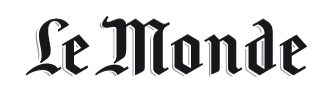 Le Monde, 19.7.2019Avignonský festival: Čína-Česká republika, tak vzdálené, a přitom tak blízké díky Obyčejným lidemČínská choreografka Wen Hui a česká režisérka Jana Svobodová vyzvaly své krajany, aby vyprávěli, jak politický systém jejich země ovlivnil jejich životy.Rosita BoisseauLiving Dance Studio, které má své sídlo v Pekingu, „není pouhým divadelním souborem.“ „Jsme obyčejní lidé,“ říká ráda o své divadelní společnosti čínská choregrafka Wen Hui (59 let). Wen Hui spolu s českou režisérkou Divadla Archa v Praze Janou Svobodovou (57 let) představila v roce 2017 projekt Ordinary People. Ze smíšeného castingu vzešla čtveřice Čínanů a pětice Čechů, všichni se narodili mezi lety 1942 až 1988 a dorozumívají se pomocí gest, úsměvu nebo tím, že mlčí. Obě ženy na sebe vrství jednotlivé osudy, a při zpětném pohledu na dějiny svých zemí, je kladou pod drobnohled. Představení je jedinečné svými důvěrnými výpověďmi, politickými pohledy a osobní angažovaností.Tahat za nitky, které splétají intimní zpovědi a společenské komentáře, aniž by převažovalo jedno a bylo umenšováno druhé, vyžaduje velmi zvláštní talent. Wen Hui a Jana Svobodová jej mají. Kombinují empatii a odstup, daří se jim vyprávět a přitom postupovat od jednotlivce ke kolektivu a od politiky k jednotlivcům. Každá z hlavních postav, ať již se jedná o rockového kytaristu Wen Luyuana, hudebníka Jana Buriana, tanečnici a choreografku Pan Xiaonan anebo bývalého dělníka Vladimíra Tůmu, vypráví svůj příběh druhým. Každý        z nich je autorem svého textu. Vše se přitom odehrává velmi přirozeně bez žádné těžkopádnosti nebo umělosti.Srovnání dějin Číny a České republiky, obzvláště jejich vztahu ke komunismu, je zasazeno na dvě náměstí: Tiananmenské v Pekingu a Václavské v Praze. Spojenými nádobami jsou data vytvářející společný kalendář s ústředním mezníkem, kterým je rok 1989, kdy se odehrává na straně jedné masakr demonstrantů, na straně druhé „sametová revoluce“ a pád komunismu. Na scéně se objevuje povstání, cenzura, strach, který proniká do každodenního, bezvýznamného života, homosexualita v Číně, břímě rodin, aniž by to vše však vedlo ke vztyčování praporů odporu v ulicích.